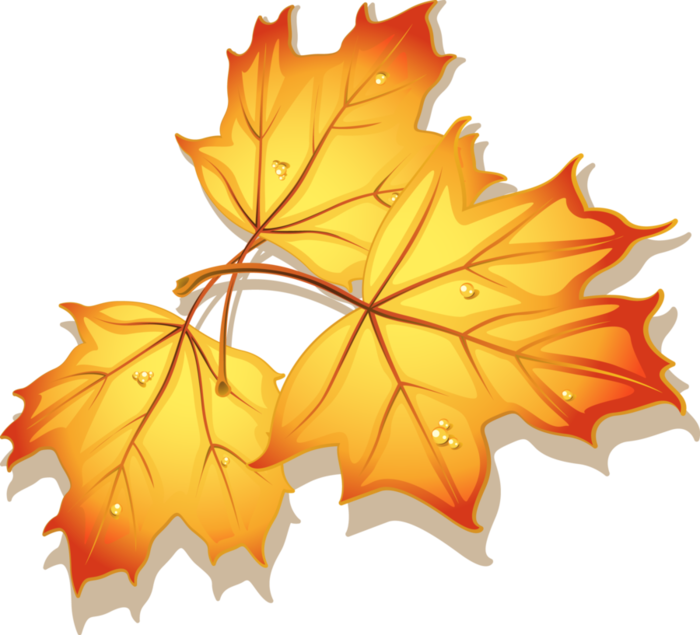 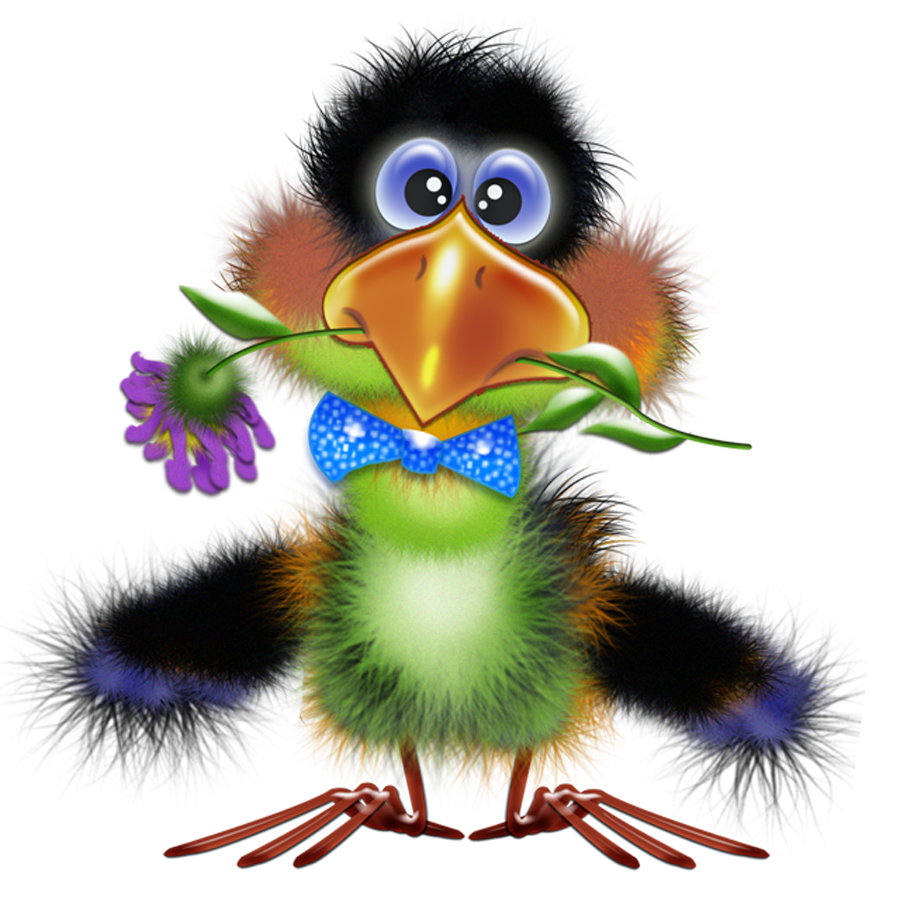 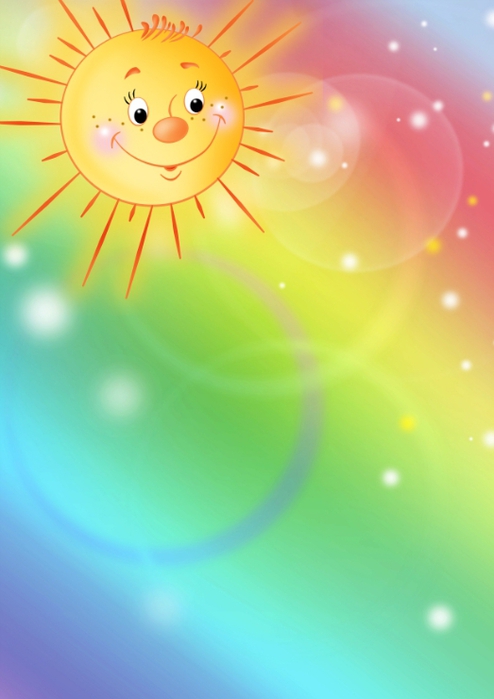 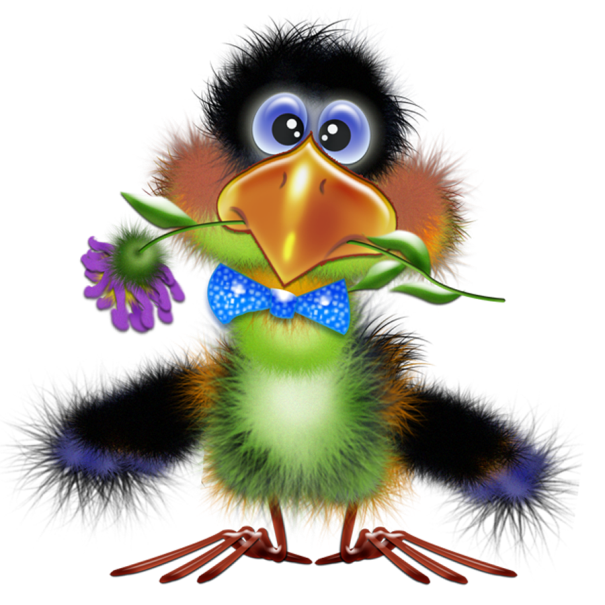 Мы рады познакомить Вас с галчонком по имени Карчик! Пока он еще маленький, но очень любопытный, и хочет многому научиться. Именно поэтому  он поселился в нашем детском садуивнимательно наблюдает за жизнью детей и взрослых, собирая информацию. Мы надеемся, он станет вам настоящим другом.Характер содержания газеты «Галчонок Карчик» - познавательно – развлекательный. Периодичность издания  - 1 раз в месяц.Издание ориентировано как на детей, так и на их родителей.Название каждой рубрики начинается со слога КАР, так как вся информация опубликована со слов Карчика.КАРусель событий– рубрика рассказывающая о новостях в жизни нашего детского сада.КАРамелька – рубрика, в которой размещается информация о поздравлениях или других «вкусных» событиях.КАРапуз, будь здоров!!!- рубрика, направленная на повышение психолого – медицинских знаний родителей.КАРмашек идей– в этой рубрике можно найти интересные идеи по изготовлению поделок, рисунков с детьми.КАРандашик специалиста– в этой рубрике делятся опытом, и дают ценные советы специалисты нашего детского сада.КАРтотека игр–в этой рубрике можно найти игры и задания, которые помогут не только выработать правильное произношение звуков, но и закрепить их.КАРаван традиций – непостоянная рубрика, посвященная традиционным мероприятиям нашего детского сада.ГЛАВНЫЕ РЕДАКТОРЫ ГАЗЕТЫ:  заведующий МДОУ Иванова Элла Германовна, воспитатель Скворцова Оксана Анатольевна.Над выпуском работали: Заведующий МДОУ - Иванова Э. Г., учитель-логопед - Генюш Т. В., старший воспитатель - Баронова О. П., воспитатель - Скворцова О. А. 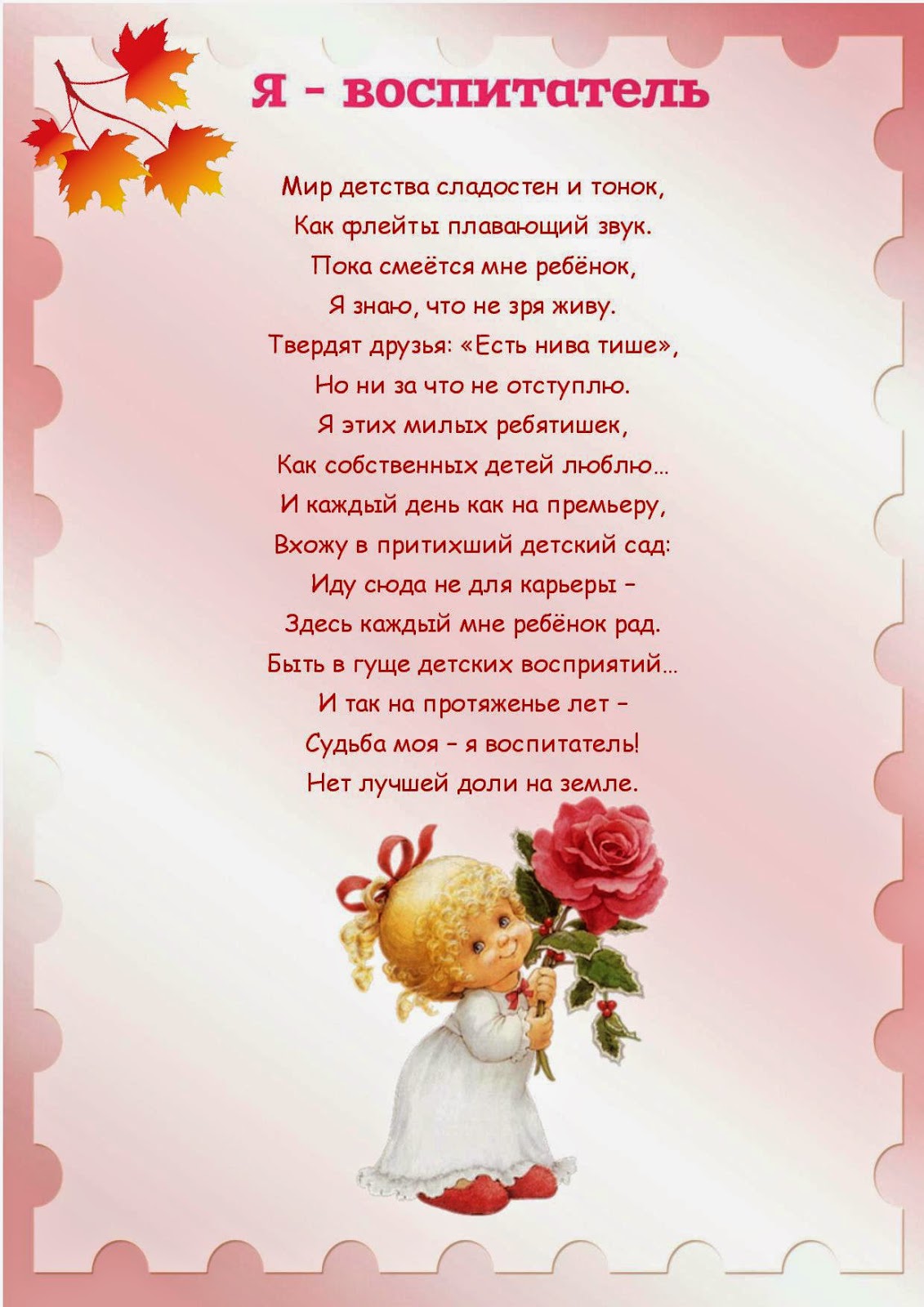 27 сентября в России отмечается новый общенациональный праздник 
— День воспитателя и всех дошкольных работников. 
Учрежден он был в 2004 году. Идею создания праздника подали несколько общероссийских педагогических изданий (газеты «Детский сад со всех сторон», «Дошкольное образование», журнал «Обруч»). Ими был проведен опрос о необходимости такого дня в календаре праздников. Предложение поддержали авторы большинства основных дошкольных программ, педагоги детских садов и многие родители. 
За год до учреждения первого общероссийского празднования Дня воспитателя и всех дошкольных работников, осенью 2003 года в Санкт-Петербурге прошло празднование Дня воспитателя в честь 140-летия первого в городе детского сада. После этого во все регионы страны было разослано письмо с предложением сделать праздник общенациональным. 
Дата «Дня воспитателя и всех дошкольных работников» приурочена к открытию первого детского сада в Санкт-Петербурге. Он был открыт на Васильевском острове осенью 1863 года. 
Цель праздника — помочь обществу обратить больше внимания на детский сад и на дошкольное детство в целом. В этот день проводятся торжественные мероприятия, посвященные Дню работников дошкольных образовательных учреждений. 
Изначально праздник был общественный, народный, самодеятельный. Но вскоре он отмечался во всех регионах Российской Федерации. И теперь празднование «Дня воспитателя и всех дошкольных работников» проходит и на официальном уровне.
Дошкольный возраст - особенно важный и ответственный период в жизни ребенка. Цель дошкольного воспитания и дошкольного образования – дать каждому маленькому ребёнку базовое образование и основы культуры. Чтобы понять малыша, чему-то его научить, надо очень много уметь, знать, понимать. В ходе обучения происходит усвоение основных приёмов орудийной деятельности и норм социального поведения. С помощью своих воспитателей дошкольники познают секреты окружающего мира, учатся любить и беречь свою Родину. 
Каждый воспитатель должен быть психологом, помогающим маленькому человеку направить его внутреннюю энергию в нужное русло. Многие склонности и способности ребёнка, на основании которых он потом формирует своё будущее – это результат грамотной работы хорошего воспитателя.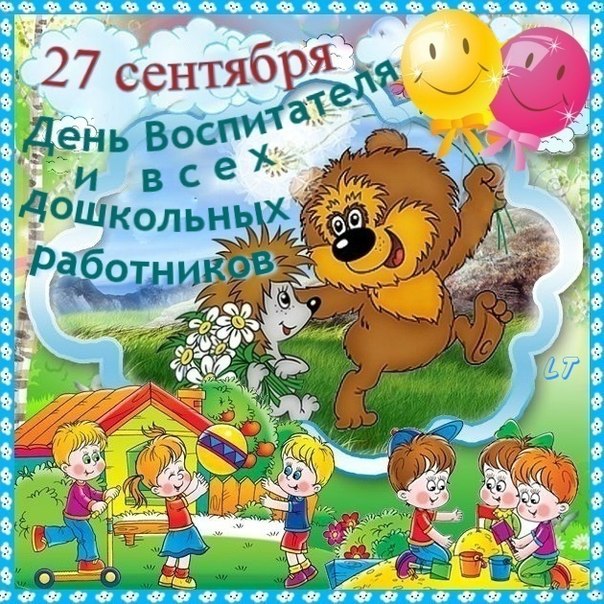 История праздника
Итак, именно 27 сентября в 1863 году в Петербурге был открыт первый детский сад. 
Основателем его стала Аделаида Семеновна Симонович, русский педагог, человек с незаурядным энтузиазмом и фантазией. 
Красивое, хотя и странное, название – «детский сад» – придумал в 1837 году немецкий педагог Фридрих Фребель. Он же и создал первое в мире «учреждение для игр и занятий детей младшего возраста» в Блакенбурге. Правда, оно просуществовало недолго, около двух лет, и почему-то было закрыто. Но как потом пояснял педагог, он выбрал такое название из-за того, что, раз дети считаются цветами жизни, то выращивать их должны садовницы, отсюда и детский сад.
Первым в России детским садом было петербургское заведение Аделаиды Семеновны Симонович, которое она открыла вместе с мужем. 
Плату за содержание и воспитание детей 3-8 лет вносили состоятельные родители. Симонович сама придумывала подвижные игры, дети занимались конструированием, и даже курс родиноведения здесь был обязательным.   Организация детских яслей — тоже начинание Симонович.   
На сегодня в России насчитывается 60 тысяч детских дошкольных учреждений; в них трудятся около 1200 тысяч воспитателей, которые заботятся о наших малышах, развивают детские таланты и способности, воспитывают достойных граждан страны.
Материал подготовила заведующий детским садом Иванова Э. Г.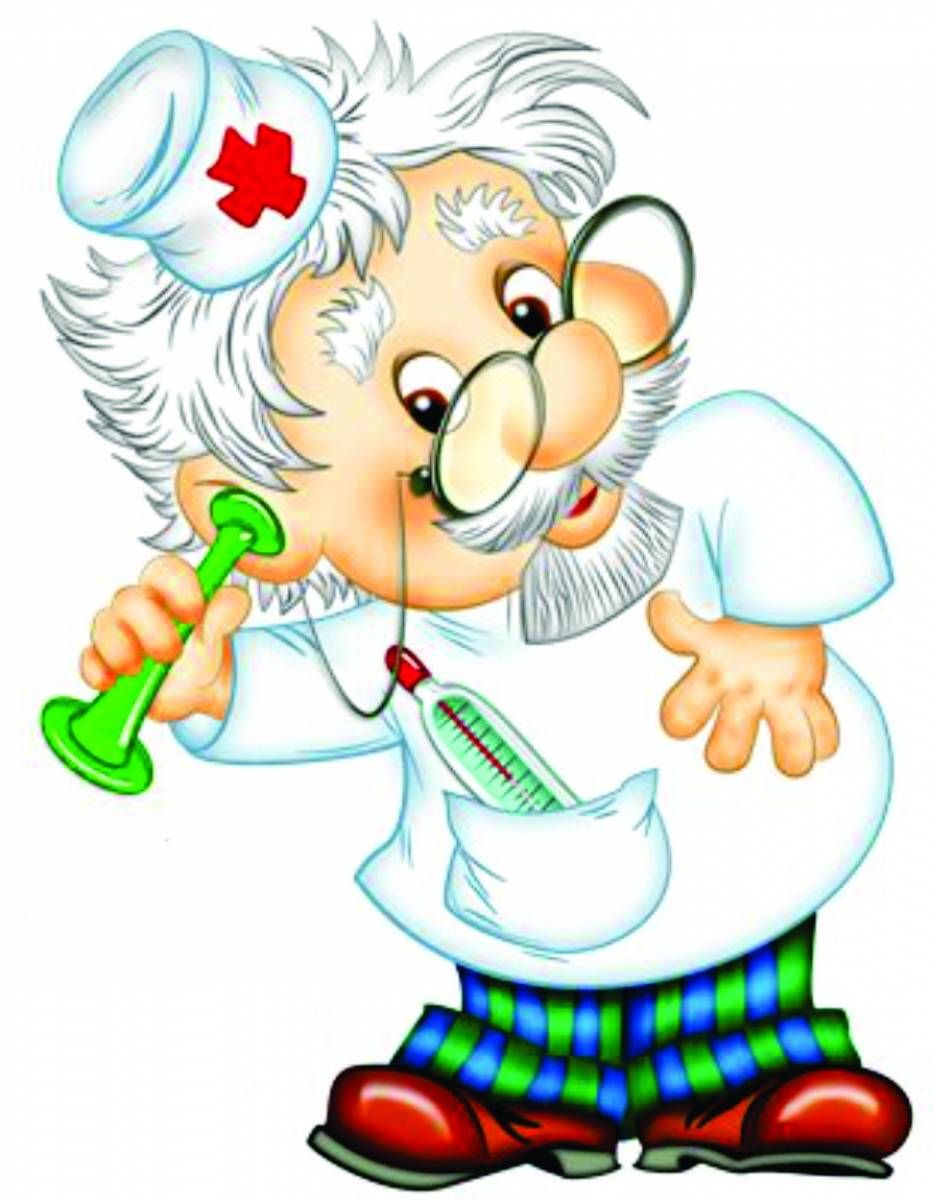 Когда начинается сезон вирусных заболеваний, всех беспокоят одни и те же вопросы. Как не заболеть, если эпидемия уже на пороге?Грипп сезонный, свиной, слоновий, пандемический, вообще не грипп — это не важно. Важно лишь то, что это вирус, что он передается воздушно-капельным путем и что он поражает органы дыхания. Отсюда и конкретные действия. Если вы или ваш ребенок встретитесь с вирусом, а у вас нет в крови защитных антител, вы заболеете. Антитела появятся в одном из двух случаев: либо вы переболеете, либо вы привьетесь. Привившись, вы защитите себя не от вирусов вообще, а только от вируса гриппа. Профилактических средств против вирусов не существует.  Т.е. никакой лук, никакой чеснок и никакие глотаемые вами или засовываемые в дитя таблетки не способны защитить ни от какого респираторного и от вируса гриппа в частности. Все эти народные методы – исключительно успокоение своей нервной системы. Источник вируса — человек и только человек. Чем меньше людей, тем меньше шансов заболеть. Пройтись остановку пешком, не пойти лишний раз в супермаркет — мудро!Маска. Полезная штука, но не панацея. Желательно видеть ее на больном, если рядом здоровые: вирус она не задержит, но остановит капельки слюны, особо богатые вирусом. Здоровому не нужна.Руки больного — источник вируса не менее значимый, чем рот и нос. Больной касается лица, вирус попадает на руки, больной хватает все вокруг, вы касаетесь этого всего рукой, — здравствуй, ОРВИ.
Не трогайте свое лицо. Мойте руки, часто, много, постоянно носите с собой влажные дезинфицирующие гигиенические салфетки, мойте, трите, не ленитесь!
Учитесь сами и учите детей, если уж нет платка, кашлять-чихать не в ладошку, а в локоть. Воздух!!! Вирусные частицы часами сохраняют свою активность в сухом теплом и неподвижном воздухе, но почти мгновенно разрушаются в воздухе прохладном, влажном и движущемся. Важно поддерживать оптимальную  температуру воздуха в помещении — около 20 °С, влажность 50–70%. Обязательно частое и интенсивное сквозное проветривание помещений. Мойте пол. Включайте увлажнители воздуха. 
Гулять можно сколько угодно. Подцепить вирус во время прогулки практически нереально. Состояние слизистых оболочек!!! В верхних дыхательных путях постоянно образуется слизь. Слизь обеспечивает функционирование  местного иммунитета — защиты слизистых оболочек. Если слизь и слизистые оболочки пересыхают -  вирусы с легкостью преодолевают защитный барьер, и человек заболевает.  Увлажняйте слизистые оболочки! Элементарно: 1 чайная ложка обычной поваренной соли на 1 литр кипяченой воды. Заливаете в любой флакон-пшикалку (например, из-под сосудосуживающих капель) и регулярно пшикаете в нос. Главное — не жалейте!                                 Берегите свое и здоровье своих детей. Не болейте!Консультацию подготовила старший воспитатель детского сада Баронова О. П., используя материал сайта http://articles.komarovskiy.net/gripp-i-orvi-prostejshaya-instrukciya.h                                       Дорогие друзья!8 сентября весь наш дружный коллектив принял участие в субботнике по уборке территории детского сада, в ходе которого были спилены плодово-ягодные деревья, приведены в порядок клумбы, а также была проведена работа по устранению недостатков в самом помещении сада.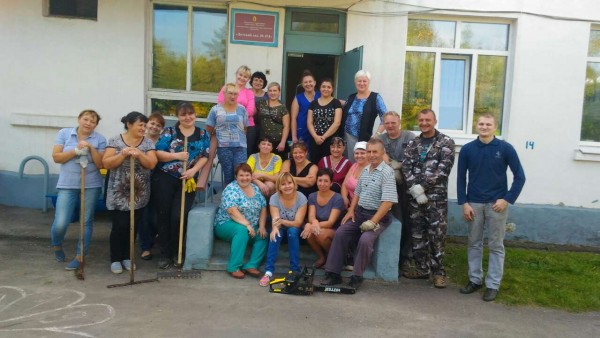 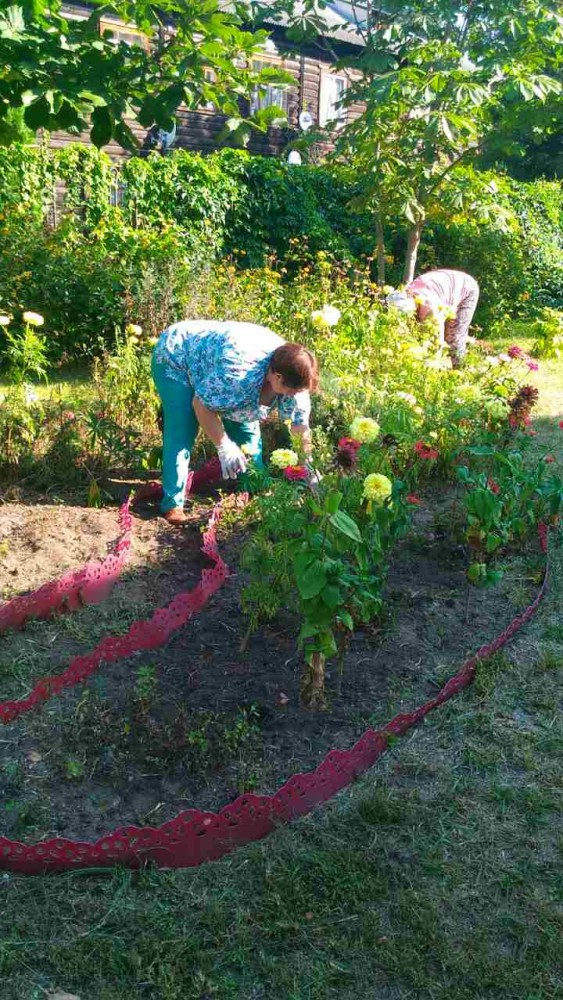 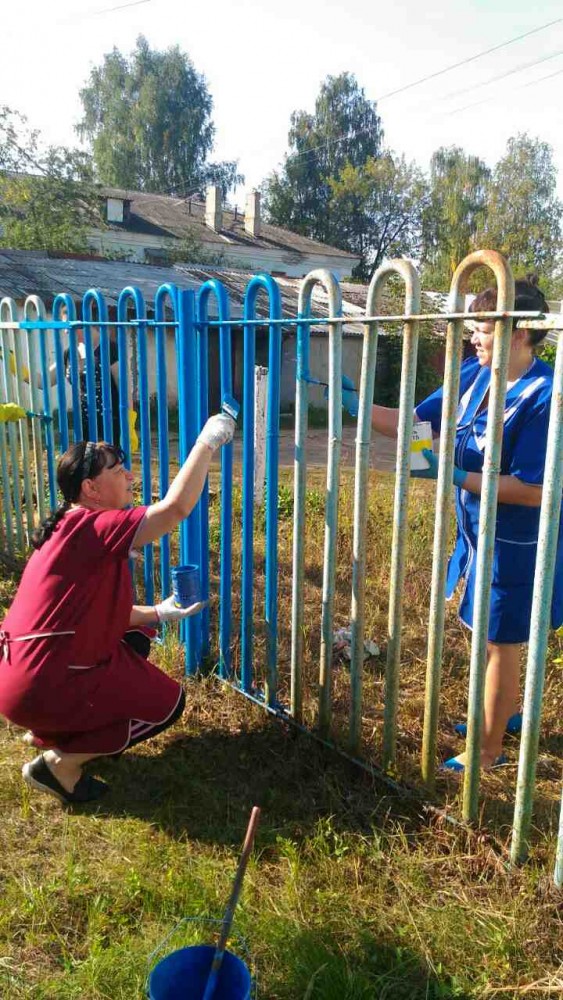 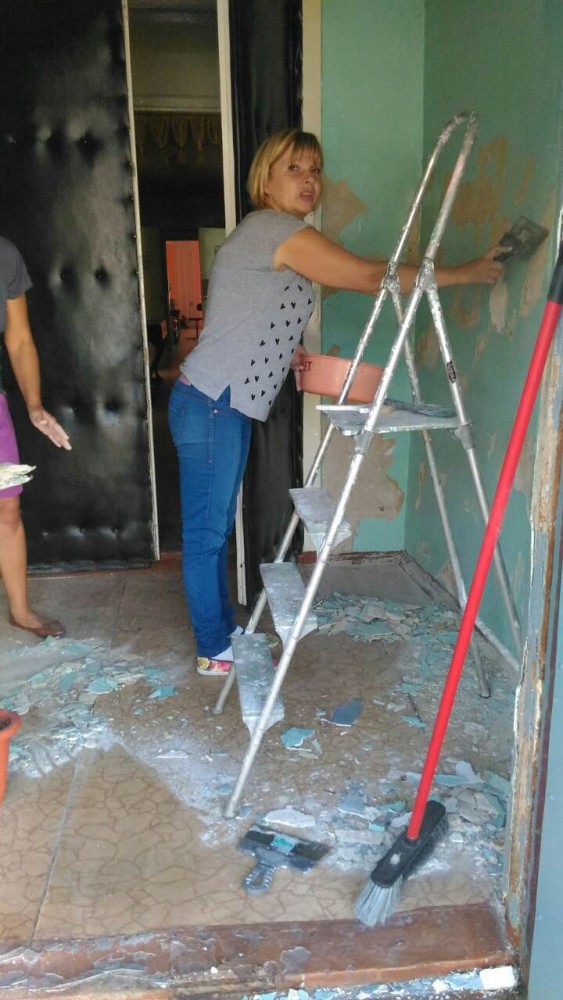 Материал подготовила воспитатель Скворцова О. А.Сентябрь самый яркий из месяцев года.  Куда не глянешь, везде увидишь буйство красок. Очень жаль, что эта красота непостоянна, недолговечна… А что если взять и сохранить хоть чуточку осеннего тепла, которым так и пышут опавшие листья. А как его можно сохранить? Здесь понадобится ваше желание, а идеи мы вам подкинем!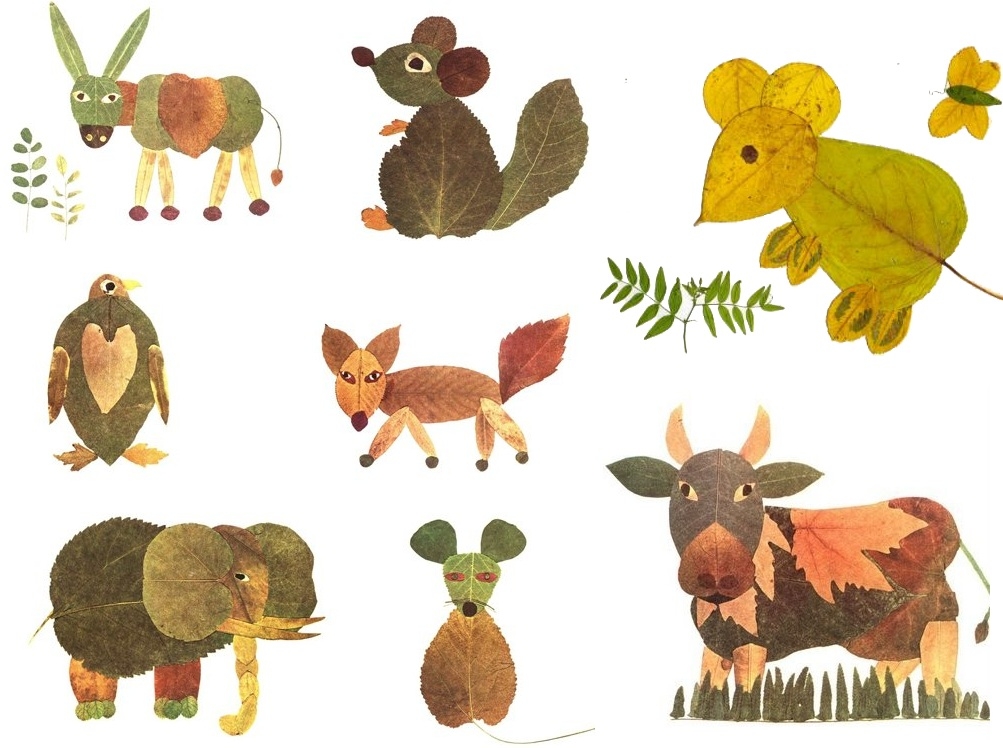 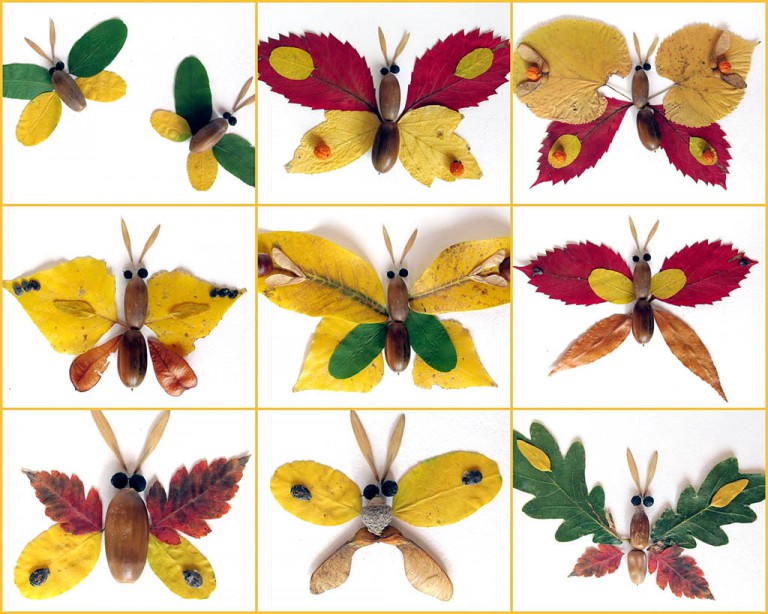 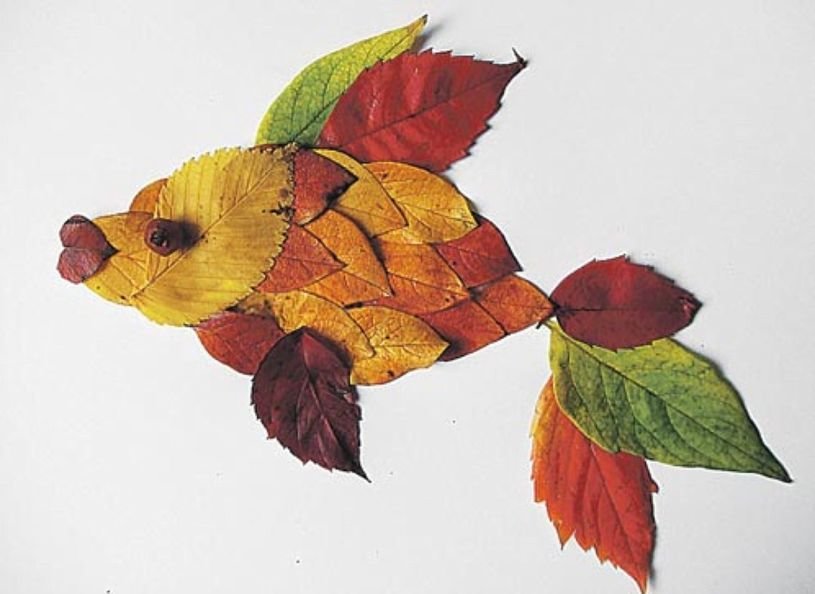 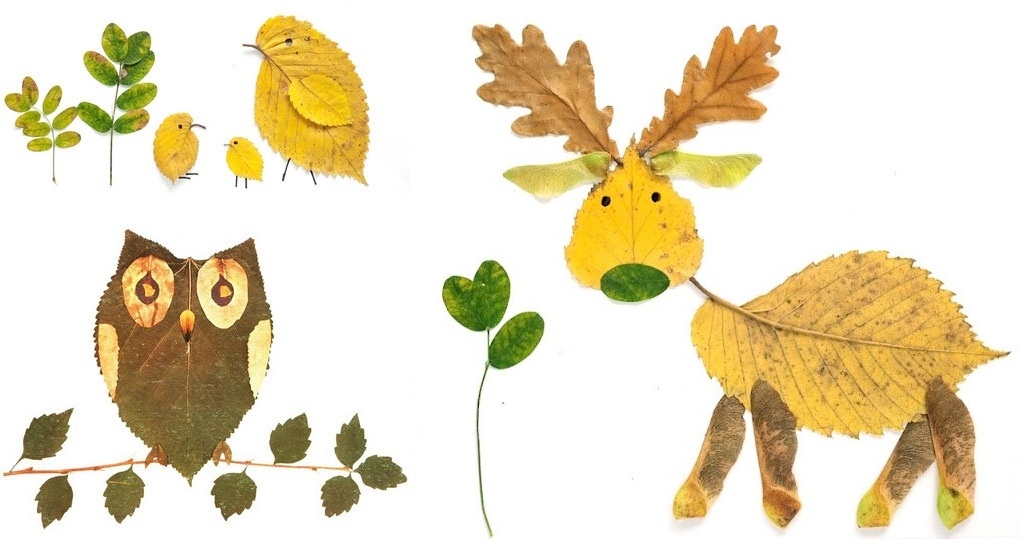 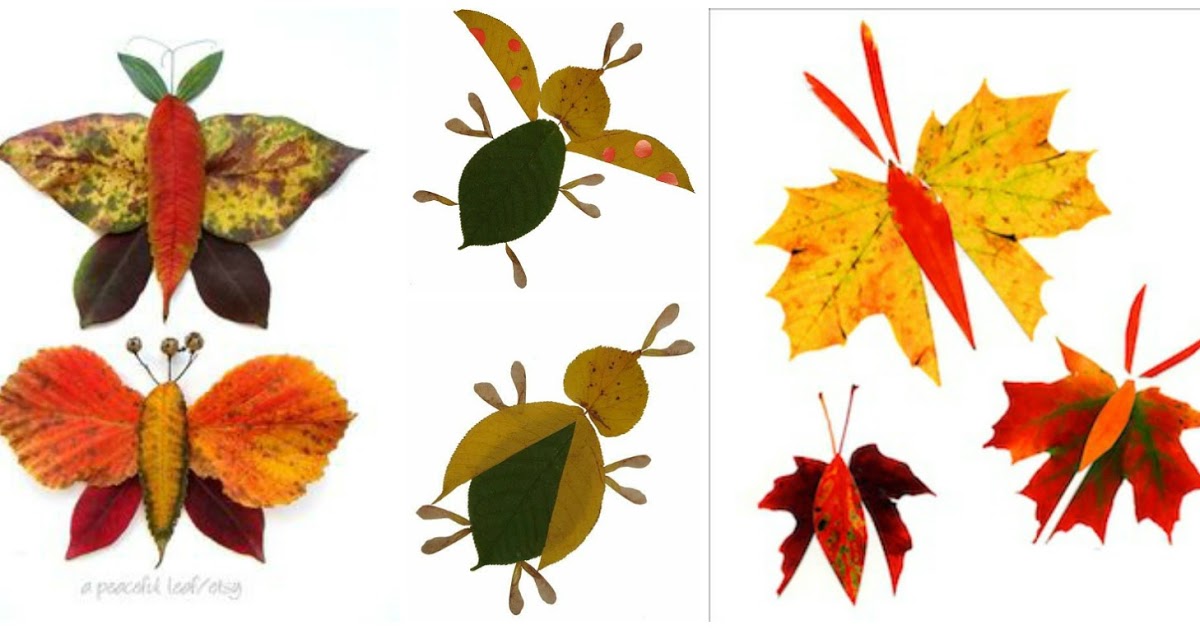 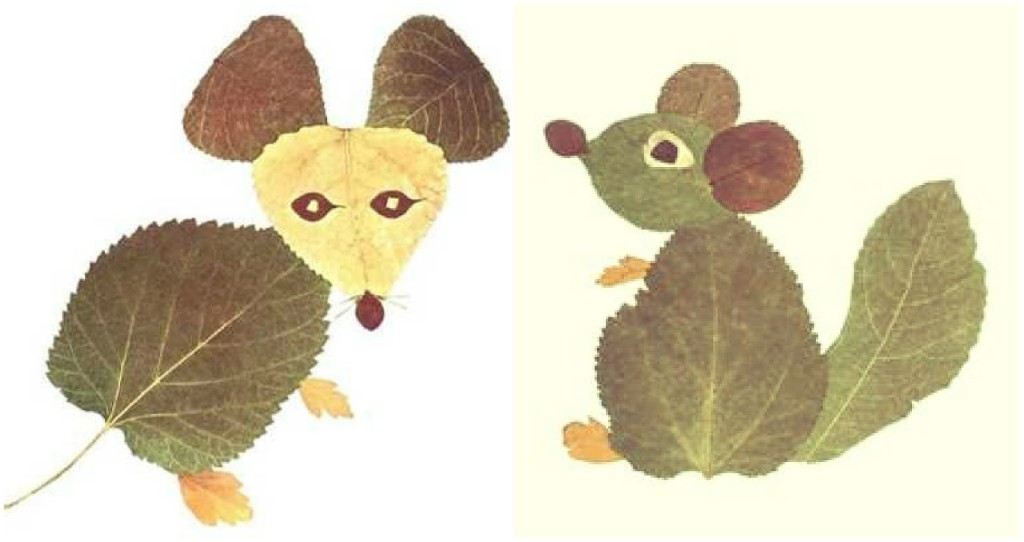 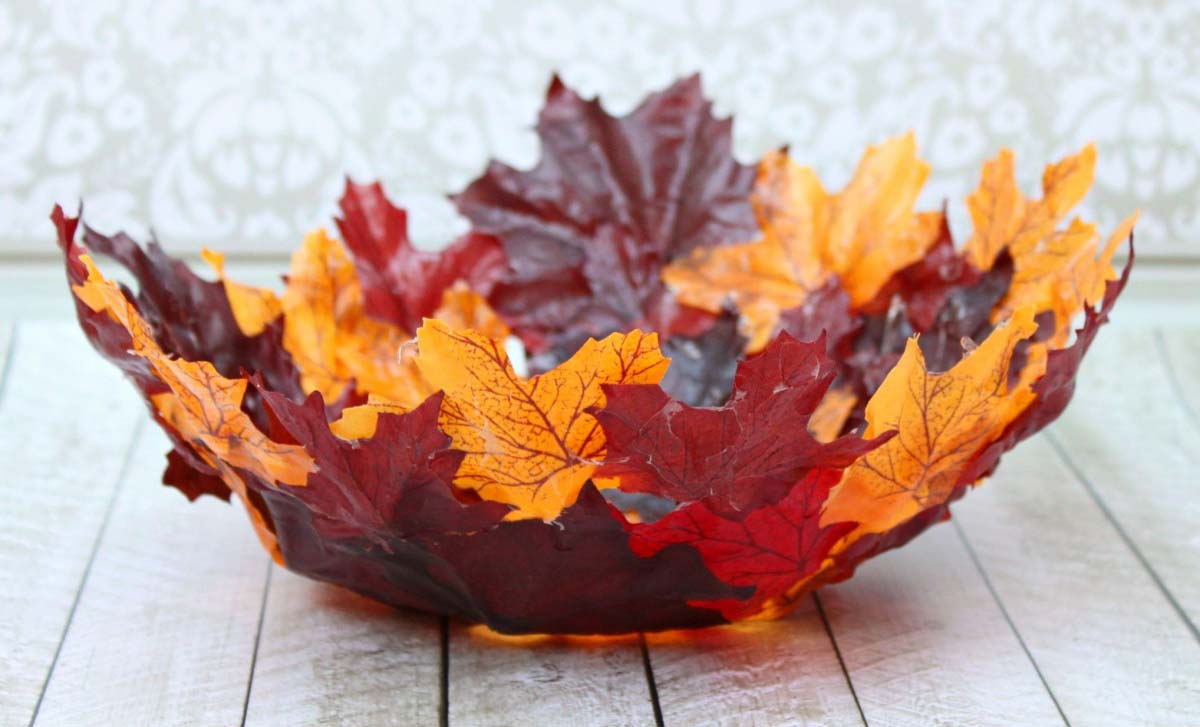 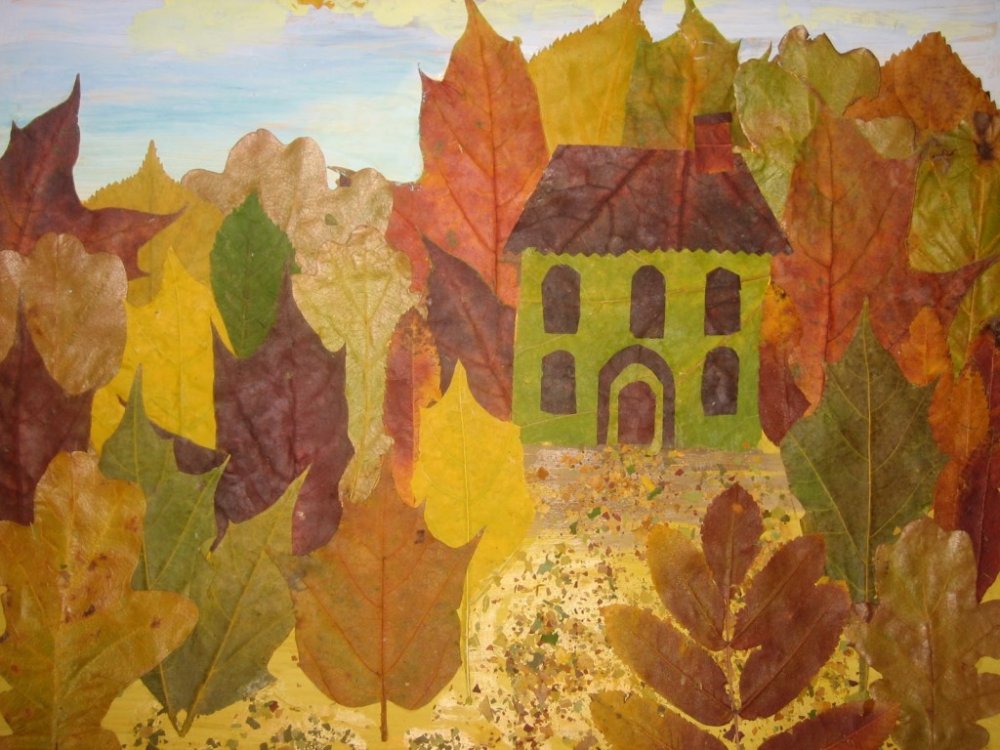 Материал подготовила воспитатель Скворцова О. А.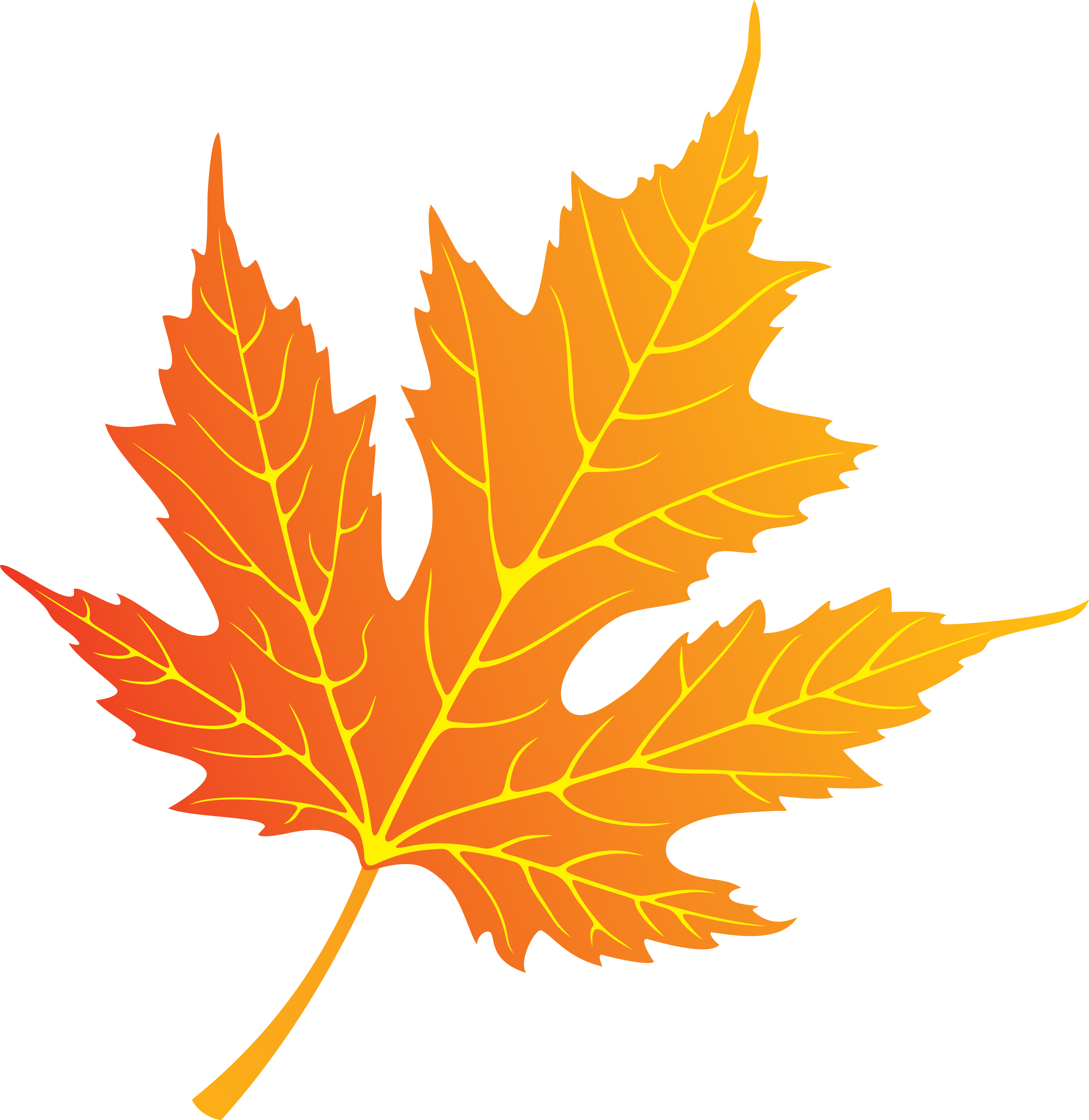 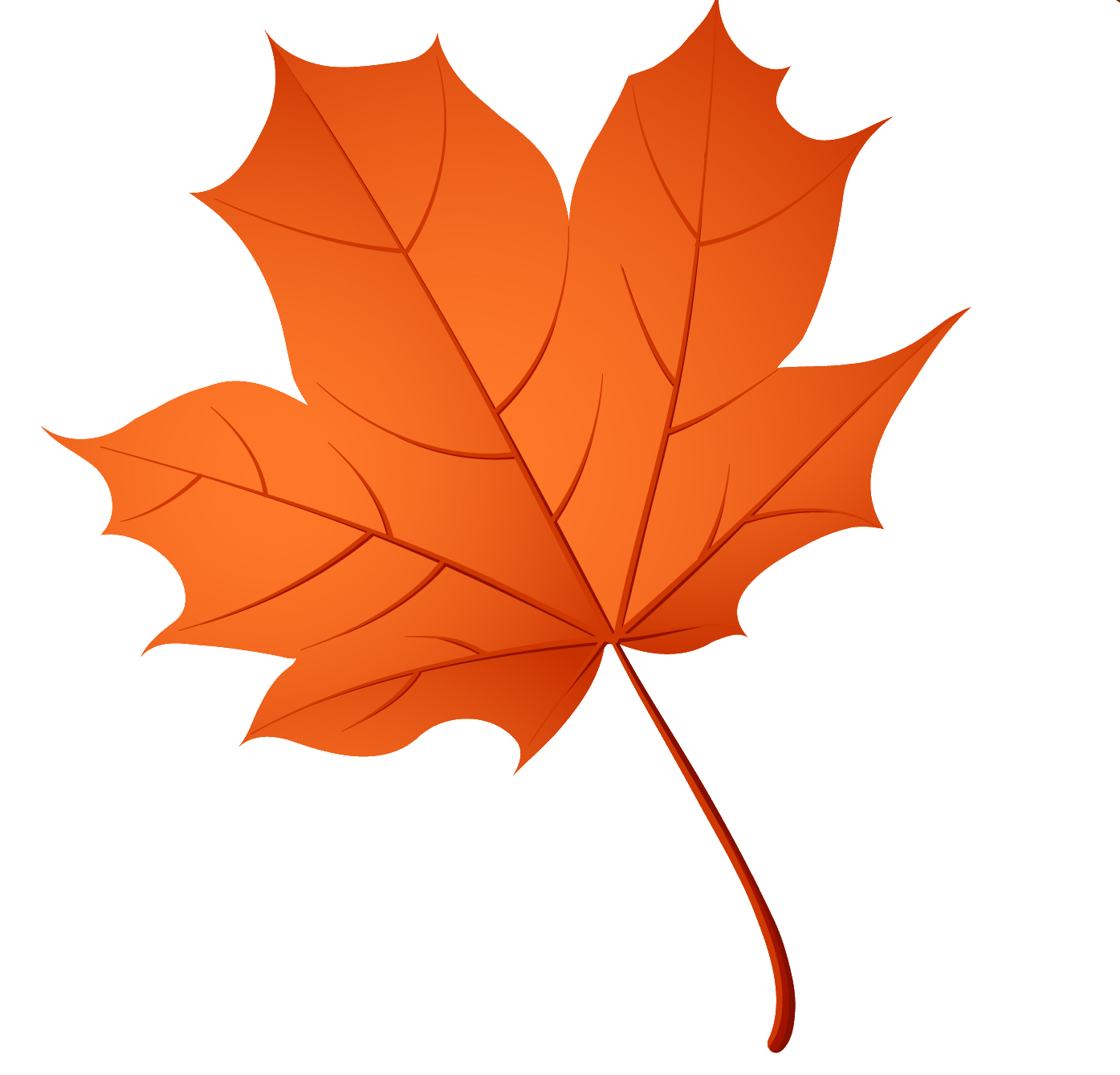 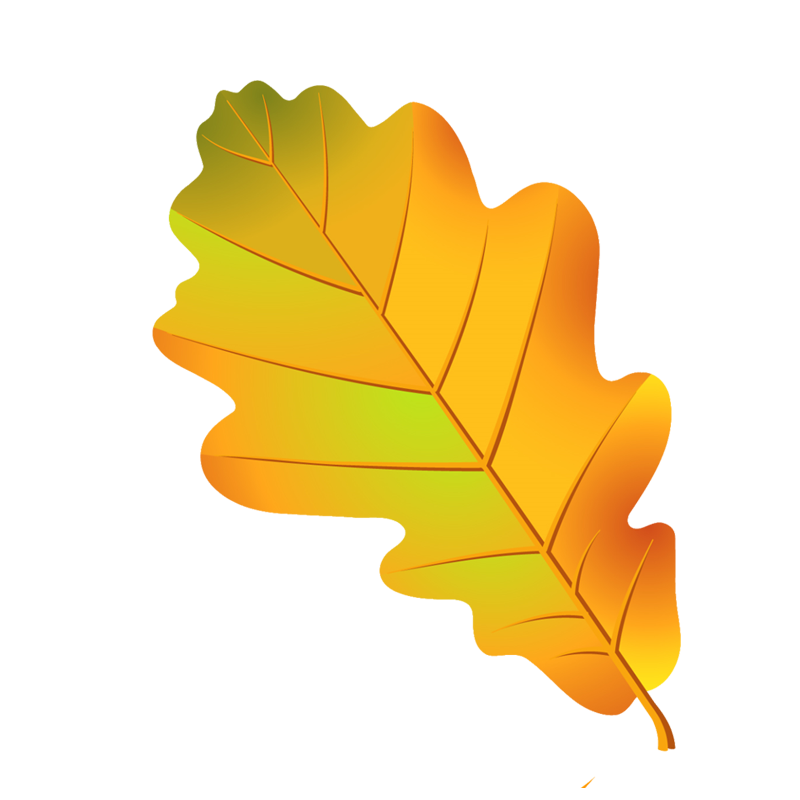 